Starostwo Powiatowew OpatowieWydział Zarządzania Kryzysowegoul. Sienkiewicza 17, 27-500 Opatów tel./fax 15 868 47 01, 607 350 396, e-mail: pzk@opatow.plOSTRZEŻENIE METEOROLOGICZNEOpatów, dnia 17.06.2020 r.Opracował: WZKK.WOSTRZEŻENIE METEOROLOGICZNE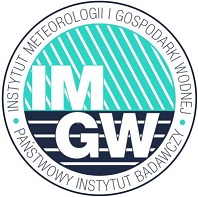 OSTRZEŻENIE 51
Zjawisko:  Burze z grademStopień zagrożenia:  2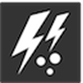 Biuro:Biuro Prognoz Meteorologicznych w KrakowieObszar:       województwo świętokrzyskie – powiat opatowskiWażność:   Od: 2020-06-17 godz.10:00Do: 2020-06-18 godz.06:00Przebieg:Prognozuje się wystąpienie burz z opadami deszczu miejscami do 30 mm, lokalnie do 50 mm oraz porywami wiatru do 90 km/h. Miejscami grad.Prawdopodobieństwo:80%Uwagi:BrakCzas wydania:2020-06-17 godz.08:02Synoptyk: Witold Wiążewski